Special Assignment -12Subject- MathematicsClass – ThreeLesson 4- MultiplicationLearning Content The product of two or more numbers is called multiplication.Multiplication is simple form of repeated addition.Example- 3 +  3+ 3+ 3  = 4 × 3 =12The number which is being multiplied is called the multiplicand.The number by which we multiply is called the multiplier.The answer obtained is called product.Example -  25         ×       5          =           125           Multiplicand     Multiplier         Product       The numbers that are being multiplied are called the factors.Example -  8×  4  = 32Here 8 and 4 are factors of 32.Properties of Multiplication.1.Any number multiplied by  0 ,  gives  0.   E.g. 82 × 0  =  0.2.Any number multiplied by 1, gives the same number. E.g. 522 × 1 = 5223.Multiplying two numbers in any order, does not change the product.   E.g.   12 × 10  =  120  ,    10 × 12 = 1204.Any number multiplied by 10, gives us a number with one zero on its right.   E.g. – 21 × 10 =2105.Multiplying a number by 100( or 1000) means putting two (or 3) zeros on its right.   E.g.  -  8  ×  100 = 800   ,        15   ×  1000  =  150006.Multiplying a numbers by 20 ,  30  or 90 means multiplying the numbers by 2 , 3 or  9 and putting one zero on its right.  E.g. – 4 × 20 = 80  means  4 × 2 = 8 , then add one zero after 8 that is 80.ExerciseI.Fill up.(1)313 ×  ______  = 0 ,         (2) 56 × ____ = 560         (3) 515  ×  _____ = 515        (4)  34  × ____  = 10 × 34    (5) ____  × 100  = 900Ans. (1) 0                (2) 10               (3) 1                  (4) 10                    (5) 9II.Multiply  on the number line.4  ×  5  = Solution .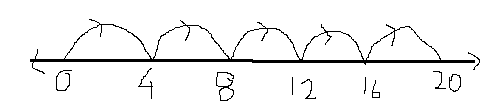 Ans .4  ×  5  = 20 III.Multiply(3 digit number by 1 digit number) (With carry over)1)115  by 8                                                                                     2)229 by 9Solution.TH     H     T       O                                                                   TH     H     T       O          1     1        5                                                                             2     2        9                 ×        8                                                                                     ×        9          9     2        0                                                                     2       0     6       1                                                                     IV.Multiply (A 2 digit number by a two digit number) ( with carry over)Multiply using short cut method.1)34  ×  36      Solution.  TH     H     T        O                    3        4             ×     3        6              2     0        4 + 1       0     2        ×    1       2     2        4        Ans.2) Multiply using expanded form of multiplier. 77   ×   23  Solution.= 77 ×   (20 + 3)=(77 × 20 ) + ( 77 × 3)=1540  + 231=1771     Ans.V.Multiply.(A 3-digit number by a 2- digit number)1)224  × 16                                                                          2) 256 × 23Sol. TH     H     T       O                                                        Sol.  TH     H     T      O                  2     2       4                                                                           2      5      6                   ×    1       6                                                                            ×     2      3         1       3     4       4                                                                           7      6      8  +     2       2     4       ×                                                             +    5      1     2       ×         3       5     8       4    Ans.                                                        5     8     8       8       Ans.Note :  Compete the exercises of Page no 58, 59, 61 and 62 in the textbook.------------------×----------------